WNIOSEKo wydanie Świadectwa zdatności w zakresie hałasuPrezes Urzędu Lotnictwa CywilnegoPrezes Urzędu Lotnictwa CywilnegoPrezes Urzędu Lotnictwa CywilnegoPrezes Urzędu Lotnictwa CywilnegoPrezes Urzędu Lotnictwa CywilnegoPrezes Urzędu Lotnictwa CywilnegoNr sprawy (wypełnia ULC):Nr sprawy (wypełnia ULC):Nr sprawy (wypełnia ULC):Nr sprawy (wypełnia ULC):Nr sprawy (wypełnia ULC):Nr sprawy (wypełnia ULC):Wypełnia ULCPotwierdzenie wpływu ULC (POK):Potwierdzenie wpływu ULC (POK):Potwierdzenie wpływu ULC (POK):Nr kancelaryjny:Potwierdzenie wpływu LTT:Potwierdzenie wpływu LTT:Potwierdzenie wpływu LTT:DekretacjaDekretacjaDekretacjaInspektor prowadzący:Inspektor prowadzący:Inspektor prowadzący:Wysłanie AutoCAWWysłanie AutoCAWWysłanie AutoCAWData:Data:Data:Podpis:1.  Dane wnioskodawcy1.  Dane wnioskodawcy1.  Dane wnioskodawcy1.  Dane wnioskodawcy1.  Dane wnioskodawcy1.  Dane wnioskodawcy1.  Dane wnioskodawcy1.  Dane wnioskodawcy1.1  Imię i nazwisko lub nazwa firmy1.1  Imię i nazwisko lub nazwa firmy1.1  Imię i nazwisko lub nazwa firmy1.1  Imię i nazwisko lub nazwa firmy1.1  Imię i nazwisko lub nazwa firmy1.1  Imię i nazwisko lub nazwa firmy1.1  Imię i nazwisko lub nazwa firmy1.1  Imię i nazwisko lub nazwa firmy1.2  Adres:1.2  Adres:1.2  Adres:1.2  Adres:1.2  Adres:1.2  Adres:1.2  Adres:1.2  Adres:tel: tel: tel: fax: e-mail: e-mail: e-mail: e-mail: 2.  Dane statku powietrznego2.  Dane statku powietrznego2.  Dane statku powietrznego2.  Dane statku powietrznego2.  Dane statku powietrznego2.  Dane statku powietrznego2.  Dane statku powietrznego2.  Dane statku powietrznego2.1  Typ i model: 2.1  Typ i model: 2.1  Typ i model: 2.1  Typ i model: 2.1  Typ i model: 2.1  Typ i model: 2.1  Typ i model: 2.1  Typ i model: 2.2  Nr fabryczny: 2.2  Nr fabryczny: 2.2  Nr fabryczny: 2.2  Nr fabryczny: 2.2  Nr fabryczny: 2.3  Rok produkcji:2.3  Rok produkcji:2.3  Rok produkcji:2.4  Znaki rejestracyjne (przyznane lub zarezerwowane):  SP-2.4  Znaki rejestracyjne (przyznane lub zarezerwowane):  SP-2.4  Znaki rejestracyjne (przyznane lub zarezerwowane):  SP-2.4  Znaki rejestracyjne (przyznane lub zarezerwowane):  SP-2.4  Znaki rejestracyjne (przyznane lub zarezerwowane):  SP-2.4  Znaki rejestracyjne (przyznane lub zarezerwowane):  SP-2.4  Znaki rejestracyjne (przyznane lub zarezerwowane):  SP-2.4  Znaki rejestracyjne (przyznane lub zarezerwowane):  SP-2.5  Maksymalny ciężar startowy [kg]: 2.5  Maksymalny ciężar startowy [kg]: 2.5  Maksymalny ciężar startowy [kg]: 2.5  Maksymalny ciężar startowy [kg]: 2.5  Maksymalny ciężar startowy [kg]: 2.5  Maksymalny ciężar startowy [kg]: 2.5  Maksymalny ciężar startowy [kg]: 2.5  Maksymalny ciężar startowy [kg]: 2.6  Maksymalny ciężar do lądowania [kg]:           (dotyczy samolotów o ciężarze startowym powyżej  )2.6  Maksymalny ciężar do lądowania [kg]:           (dotyczy samolotów o ciężarze startowym powyżej  )2.6  Maksymalny ciężar do lądowania [kg]:           (dotyczy samolotów o ciężarze startowym powyżej  )2.6  Maksymalny ciężar do lądowania [kg]:           (dotyczy samolotów o ciężarze startowym powyżej  )2.6  Maksymalny ciężar do lądowania [kg]:           (dotyczy samolotów o ciężarze startowym powyżej  )2.6  Maksymalny ciężar do lądowania [kg]:           (dotyczy samolotów o ciężarze startowym powyżej  )2.6  Maksymalny ciężar do lądowania [kg]:           (dotyczy samolotów o ciężarze startowym powyżej  )2.6  Maksymalny ciężar do lądowania [kg]:           (dotyczy samolotów o ciężarze startowym powyżej  )3.  Dane silnika/silników3.  Dane silnika/silników3.  Dane silnika/silników3.  Dane silnika/silników3.  Dane silnika/silników3.  Dane silnika/silników3.  Dane silnika/silników3.  Dane silnika/silników3.1  Typ i model silnika/silników:3.1  Typ i model silnika/silników:3.1  Typ i model silnika/silników:3.1  Typ i model silnika/silników:3.1  Typ i model silnika/silników:3.1  Typ i model silnika/silników:3.1  Typ i model silnika/silników:3.1  Typ i model silnika/silników:4.  Dane układu wylotowego spalin4.  Dane układu wylotowego spalin4.  Dane układu wylotowego spalin4.  Dane układu wylotowego spalin4.  Dane układu wylotowego spalin4.  Dane układu wylotowego spalin4.  Dane układu wylotowego spalin4.  Dane układu wylotowego spalin4.1  Typ układu wylotowego spalin: 4.1  Typ układu wylotowego spalin: 4.1  Typ układu wylotowego spalin: 4.1  Typ układu wylotowego spalin: 4.1  Typ układu wylotowego spalin: 4.1  Typ układu wylotowego spalin: 4.1  Typ układu wylotowego spalin: 4.1  Typ układu wylotowego spalin: 4.2  Typ tłumika: 4.2  Typ tłumika: 4.2  Typ tłumika: 4.2  Typ tłumika: 4.2  Typ tłumika: 4.2  Typ tłumika: 4.2  Typ tłumika: 4.2  Typ tłumika: 5.  Dane śmigła5.  Dane śmigła5.  Dane śmigła5.  Dane śmigła5.  Dane śmigła5.  Dane śmigła5.  Dane śmigła5.  Dane śmigła5.1  Typ śmigła:5.1  Typ śmigła:5.1  Typ śmigła:5.1  Typ śmigła:5.1  Typ śmigła:5.1  Typ śmigła:5.1  Typ śmigła:5.1  Typ śmigła:6.  Załączniki do wniosku6.  Załączniki do wniosku6.  Załączniki do wniosku6.  Załączniki do wniosku6.  Załączniki do wniosku6.  Załączniki do wniosku6.  Załączniki do wniosku6.  Załączniki do wniosku6.1.A. Import nowego statku powietrznego6.1.A. Import nowego statku powietrznego6.1.A. Import nowego statku powietrznego6.1.A. Import nowego statku powietrznego6.1.A. Import nowego statku powietrznego6.1.A. Import nowego statku powietrznego6.1.A. Import nowego statku powietrznego6.1.A. Import nowego statku powietrznegoWymagane dokumenty zdatności (kopia:   Form 52 – nowy UE,  ExCofA – nowy kraj trzeci)Wymagane dokumenty zdatności (kopia:   Form 52 – nowy UE,  ExCofA – nowy kraj trzeci)Wymagane dokumenty zdatności (kopia:   Form 52 – nowy UE,  ExCofA – nowy kraj trzeci)Wymagane dokumenty zdatności (kopia:   Form 52 – nowy UE,  ExCofA – nowy kraj trzeci)Wymagane dokumenty zdatności (kopia:   Form 52 – nowy UE,  ExCofA – nowy kraj trzeci)Wymagane dokumenty zdatności (kopia:   Form 52 – nowy UE,  ExCofA – nowy kraj trzeci)Wymagane dokumenty zdatności (kopia:   Form 52 – nowy UE,  ExCofA – nowy kraj trzeci)Dane dotyczące hałasu określone zgodnie z mającymi zastosowanie wymogami w zakresie hałasuDane dotyczące hałasu określone zgodnie z mającymi zastosowanie wymogami w zakresie hałasuDane dotyczące hałasu określone zgodnie z mającymi zastosowanie wymogami w zakresie hałasuDane dotyczące hałasu określone zgodnie z mającymi zastosowanie wymogami w zakresie hałasuDane dotyczące hałasu określone zgodnie z mającymi zastosowanie wymogami w zakresie hałasuDane dotyczące hałasu określone zgodnie z mającymi zastosowanie wymogami w zakresie hałasuDane dotyczące hałasu określone zgodnie z mającymi zastosowanie wymogami w zakresie hałasu6.1.B. Import używanego statku powietrznego z kraju członkowskiego UE6.1.B. Import używanego statku powietrznego z kraju członkowskiego UE6.1.B. Import używanego statku powietrznego z kraju członkowskiego UE6.1.B. Import używanego statku powietrznego z kraju członkowskiego UE6.1.B. Import używanego statku powietrznego z kraju członkowskiego UE6.1.B. Import używanego statku powietrznego z kraju członkowskiego UE6.1.B. Import używanego statku powietrznego z kraju członkowskiego UE6.1.B. Import używanego statku powietrznego z kraju członkowskiego UEWymagane dokumenty zdatności (kopia NC)Wymagane dokumenty zdatności (kopia NC)Wymagane dokumenty zdatności (kopia NC)Wymagane dokumenty zdatności (kopia NC)Wymagane dokumenty zdatności (kopia NC)Wymagane dokumenty zdatności (kopia NC)Wymagane dokumenty zdatności (kopia NC)Dane dotyczące hałasu określone zgodnie z mającymi zastosowanie wymogami w zakresie hałasuDane dotyczące hałasu określone zgodnie z mającymi zastosowanie wymogami w zakresie hałasuDane dotyczące hałasu określone zgodnie z mającymi zastosowanie wymogami w zakresie hałasuDane dotyczące hałasu określone zgodnie z mającymi zastosowanie wymogami w zakresie hałasuDane dotyczące hałasu określone zgodnie z mającymi zastosowanie wymogami w zakresie hałasuDane dotyczące hałasu określone zgodnie z mającymi zastosowanie wymogami w zakresie hałasuDane dotyczące hałasu określone zgodnie z mającymi zastosowanie wymogami w zakresie hałasuDokumentację historyczną ustanawiającą standardy produkcji, modyfikacji oraz obsługi technicznej statku powietrznegoDokumentację historyczną ustanawiającą standardy produkcji, modyfikacji oraz obsługi technicznej statku powietrznegoDokumentację historyczną ustanawiającą standardy produkcji, modyfikacji oraz obsługi technicznej statku powietrznegoDokumentację historyczną ustanawiającą standardy produkcji, modyfikacji oraz obsługi technicznej statku powietrznegoDokumentację historyczną ustanawiającą standardy produkcji, modyfikacji oraz obsługi technicznej statku powietrznegoDokumentację historyczną ustanawiającą standardy produkcji, modyfikacji oraz obsługi technicznej statku powietrznegoDokumentację historyczną ustanawiającą standardy produkcji, modyfikacji oraz obsługi technicznej statku powietrznego6.1.C. Import używanego statku powietrznego z kraju trzeciego6.1.C. Import używanego statku powietrznego z kraju trzeciego6.1.C. Import używanego statku powietrznego z kraju trzeciego6.1.C. Import używanego statku powietrznego z kraju trzeciego6.1.C. Import używanego statku powietrznego z kraju trzeciego6.1.C. Import używanego statku powietrznego z kraju trzeciego6.1.C. Import używanego statku powietrznego z kraju trzeciego6.1.C. Import używanego statku powietrznego z kraju trzeciegoWymagane dokumenty zdatności (kopia ExCofA)Wymagane dokumenty zdatności (kopia ExCofA)Wymagane dokumenty zdatności (kopia ExCofA)Wymagane dokumenty zdatności (kopia ExCofA)Wymagane dokumenty zdatności (kopia ExCofA)Wymagane dokumenty zdatności (kopia ExCofA)Wymagane dokumenty zdatności (kopia ExCofA)Dane dotyczące hałasu określone zgodnie z mającymi zastosowanie wymogami w zakresie hałasuDane dotyczące hałasu określone zgodnie z mającymi zastosowanie wymogami w zakresie hałasuDane dotyczące hałasu określone zgodnie z mającymi zastosowanie wymogami w zakresie hałasuDane dotyczące hałasu określone zgodnie z mającymi zastosowanie wymogami w zakresie hałasuDane dotyczące hałasu określone zgodnie z mającymi zastosowanie wymogami w zakresie hałasuDane dotyczące hałasu określone zgodnie z mającymi zastosowanie wymogami w zakresie hałasuDane dotyczące hałasu określone zgodnie z mającymi zastosowanie wymogami w zakresie hałasuDokumentację historyczną ustanawiającą standardy produkcji, modyfikacji oraz obsługi technicznej statku powietrznegoDokumentację historyczną ustanawiającą standardy produkcji, modyfikacji oraz obsługi technicznej statku powietrznegoDokumentację historyczną ustanawiającą standardy produkcji, modyfikacji oraz obsługi technicznej statku powietrznegoDokumentację historyczną ustanawiającą standardy produkcji, modyfikacji oraz obsługi technicznej statku powietrznegoDokumentację historyczną ustanawiającą standardy produkcji, modyfikacji oraz obsługi technicznej statku powietrznegoDokumentację historyczną ustanawiającą standardy produkcji, modyfikacji oraz obsługi technicznej statku powietrznegoDokumentację historyczną ustanawiającą standardy produkcji, modyfikacji oraz obsługi technicznej statku powietrznego6.2. Potwierdzenie wniesienia opłaty lotniczej (jeżeli dotyczy)6.2. Potwierdzenie wniesienia opłaty lotniczej (jeżeli dotyczy)6.2. Potwierdzenie wniesienia opłaty lotniczej (jeżeli dotyczy)6.2. Potwierdzenie wniesienia opłaty lotniczej (jeżeli dotyczy)6.2. Potwierdzenie wniesienia opłaty lotniczej (jeżeli dotyczy)6.2. Potwierdzenie wniesienia opłaty lotniczej (jeżeli dotyczy)6.2. Potwierdzenie wniesienia opłaty lotniczej (jeżeli dotyczy)Dotyczy: 6.1.A, 6.1.B, 6.1.C7.  Oświadczenia7.  Oświadczenia7.  Oświadczenia7.  Oświadczenia7.  Oświadczenia7.  Oświadczenia7.  Oświadczenia7.  OświadczeniaJa niżej podpisany(a) oświadczam, dane zawarte we wniosku są zgodne ze stanem faktycznym i prawnym. 
Jestem świadomy(a) odpowiedzialności karnej za zeznanie nieprawdy lub zatajenie prawdy.W związku z realizacją obowiązku informacyjnego, o którym mowa w art. 13 w związku z art. 5 ust. 1 pkt a oraz art. 5 ust. 2 Rozporządzenia Parlamentu Europejskiego i Rady (UE) 2016/679 z dnia 27 kwietnia 2016 r. w sprawie ochrony osób fizycznych w związku z przetwarzaniem danych osobowych i w sprawie swobodnego przepływu takich danych oraz uchylenia dyrektywy 95/46/WE (ogólne rozporządzenie o ochronie danych), oświadczam że zostałem/am poinformowany że:Administratorem moich danych jest Prezes Urzędu Lotnictwa Cywilnego z siedzibą w Warszawie (02-247)  przy ul. Marcina Flisa 2 Tel. +48225207200 
E-mail kancelaria@ulc.gov.pl.Prezes Urzędu Lotnictwa Cywilnego wyznaczył Inspektora Ochrony Danych, z którym mogę się skontaktować w każdej sprawie dotyczącej przetwarzania moich danych poprzez wysłanie wiadomości e-mail na adres daneosobowe@ulc.gov.pl.Urząd Lotnictwa Cywilnego przetwarza moje dane w celu w celu rozpoznania złożonego przeze mnie wniosku.Prezes Urzędu Lotnictwa Cywilnego nie zamierza przekazywać moich danych osobowych do państw trzecich oraz organizacji międzynarodowych.Moje dane osobowe przechowywane w Departamencie Techniki nie będą niszczone, natomiast dokumenty z postępowań administracyjnych będą przetwarzane przez okres 50 lat od zakończenia postępowania. W związku z przetwarzaniem danych osobowych, przysługuje mi prawo do żądania od administratora:dostępu do moich danych osobowych,sprostowania moich danych osobowych,usunięcia moich danych osobowych,ograniczenia przetwarzania moich danych osobowych,wniesienia sprzeciwu wobec przetwarzania moich danych osobowych,cofnięcia zgody na przetwarzanie moich danych, które podałem/am dobrowolnie.7.	Przysługuje mi prawo do wniesienia skargi do organu nadzorczego, którym jest Prezes Urzędu Ochrony Danych Osobowych.8.	Podanie danych osobowych wynika z przepisów prawa oraz mojej zgody na przetwarzanie. 9.	Przekazane przeze mnie dane osobowe nie będą służyć do przetwarzania polegającego na zautomatyzowanym podejmowaniu decyzji, w tym profilowaniu.Ja niżej podpisany(a) oświadczam, dane zawarte we wniosku są zgodne ze stanem faktycznym i prawnym. 
Jestem świadomy(a) odpowiedzialności karnej za zeznanie nieprawdy lub zatajenie prawdy.W związku z realizacją obowiązku informacyjnego, o którym mowa w art. 13 w związku z art. 5 ust. 1 pkt a oraz art. 5 ust. 2 Rozporządzenia Parlamentu Europejskiego i Rady (UE) 2016/679 z dnia 27 kwietnia 2016 r. w sprawie ochrony osób fizycznych w związku z przetwarzaniem danych osobowych i w sprawie swobodnego przepływu takich danych oraz uchylenia dyrektywy 95/46/WE (ogólne rozporządzenie o ochronie danych), oświadczam że zostałem/am poinformowany że:Administratorem moich danych jest Prezes Urzędu Lotnictwa Cywilnego z siedzibą w Warszawie (02-247)  przy ul. Marcina Flisa 2 Tel. +48225207200 
E-mail kancelaria@ulc.gov.pl.Prezes Urzędu Lotnictwa Cywilnego wyznaczył Inspektora Ochrony Danych, z którym mogę się skontaktować w każdej sprawie dotyczącej przetwarzania moich danych poprzez wysłanie wiadomości e-mail na adres daneosobowe@ulc.gov.pl.Urząd Lotnictwa Cywilnego przetwarza moje dane w celu w celu rozpoznania złożonego przeze mnie wniosku.Prezes Urzędu Lotnictwa Cywilnego nie zamierza przekazywać moich danych osobowych do państw trzecich oraz organizacji międzynarodowych.Moje dane osobowe przechowywane w Departamencie Techniki nie będą niszczone, natomiast dokumenty z postępowań administracyjnych będą przetwarzane przez okres 50 lat od zakończenia postępowania. W związku z przetwarzaniem danych osobowych, przysługuje mi prawo do żądania od administratora:dostępu do moich danych osobowych,sprostowania moich danych osobowych,usunięcia moich danych osobowych,ograniczenia przetwarzania moich danych osobowych,wniesienia sprzeciwu wobec przetwarzania moich danych osobowych,cofnięcia zgody na przetwarzanie moich danych, które podałem/am dobrowolnie.7.	Przysługuje mi prawo do wniesienia skargi do organu nadzorczego, którym jest Prezes Urzędu Ochrony Danych Osobowych.8.	Podanie danych osobowych wynika z przepisów prawa oraz mojej zgody na przetwarzanie. 9.	Przekazane przeze mnie dane osobowe nie będą służyć do przetwarzania polegającego na zautomatyzowanym podejmowaniu decyzji, w tym profilowaniu.Ja niżej podpisany(a) oświadczam, dane zawarte we wniosku są zgodne ze stanem faktycznym i prawnym. 
Jestem świadomy(a) odpowiedzialności karnej za zeznanie nieprawdy lub zatajenie prawdy.W związku z realizacją obowiązku informacyjnego, o którym mowa w art. 13 w związku z art. 5 ust. 1 pkt a oraz art. 5 ust. 2 Rozporządzenia Parlamentu Europejskiego i Rady (UE) 2016/679 z dnia 27 kwietnia 2016 r. w sprawie ochrony osób fizycznych w związku z przetwarzaniem danych osobowych i w sprawie swobodnego przepływu takich danych oraz uchylenia dyrektywy 95/46/WE (ogólne rozporządzenie o ochronie danych), oświadczam że zostałem/am poinformowany że:Administratorem moich danych jest Prezes Urzędu Lotnictwa Cywilnego z siedzibą w Warszawie (02-247)  przy ul. Marcina Flisa 2 Tel. +48225207200 
E-mail kancelaria@ulc.gov.pl.Prezes Urzędu Lotnictwa Cywilnego wyznaczył Inspektora Ochrony Danych, z którym mogę się skontaktować w każdej sprawie dotyczącej przetwarzania moich danych poprzez wysłanie wiadomości e-mail na adres daneosobowe@ulc.gov.pl.Urząd Lotnictwa Cywilnego przetwarza moje dane w celu w celu rozpoznania złożonego przeze mnie wniosku.Prezes Urzędu Lotnictwa Cywilnego nie zamierza przekazywać moich danych osobowych do państw trzecich oraz organizacji międzynarodowych.Moje dane osobowe przechowywane w Departamencie Techniki nie będą niszczone, natomiast dokumenty z postępowań administracyjnych będą przetwarzane przez okres 50 lat od zakończenia postępowania. W związku z przetwarzaniem danych osobowych, przysługuje mi prawo do żądania od administratora:dostępu do moich danych osobowych,sprostowania moich danych osobowych,usunięcia moich danych osobowych,ograniczenia przetwarzania moich danych osobowych,wniesienia sprzeciwu wobec przetwarzania moich danych osobowych,cofnięcia zgody na przetwarzanie moich danych, które podałem/am dobrowolnie.7.	Przysługuje mi prawo do wniesienia skargi do organu nadzorczego, którym jest Prezes Urzędu Ochrony Danych Osobowych.8.	Podanie danych osobowych wynika z przepisów prawa oraz mojej zgody na przetwarzanie. 9.	Przekazane przeze mnie dane osobowe nie będą służyć do przetwarzania polegającego na zautomatyzowanym podejmowaniu decyzji, w tym profilowaniu.Ja niżej podpisany(a) oświadczam, dane zawarte we wniosku są zgodne ze stanem faktycznym i prawnym. 
Jestem świadomy(a) odpowiedzialności karnej za zeznanie nieprawdy lub zatajenie prawdy.W związku z realizacją obowiązku informacyjnego, o którym mowa w art. 13 w związku z art. 5 ust. 1 pkt a oraz art. 5 ust. 2 Rozporządzenia Parlamentu Europejskiego i Rady (UE) 2016/679 z dnia 27 kwietnia 2016 r. w sprawie ochrony osób fizycznych w związku z przetwarzaniem danych osobowych i w sprawie swobodnego przepływu takich danych oraz uchylenia dyrektywy 95/46/WE (ogólne rozporządzenie o ochronie danych), oświadczam że zostałem/am poinformowany że:Administratorem moich danych jest Prezes Urzędu Lotnictwa Cywilnego z siedzibą w Warszawie (02-247)  przy ul. Marcina Flisa 2 Tel. +48225207200 
E-mail kancelaria@ulc.gov.pl.Prezes Urzędu Lotnictwa Cywilnego wyznaczył Inspektora Ochrony Danych, z którym mogę się skontaktować w każdej sprawie dotyczącej przetwarzania moich danych poprzez wysłanie wiadomości e-mail na adres daneosobowe@ulc.gov.pl.Urząd Lotnictwa Cywilnego przetwarza moje dane w celu w celu rozpoznania złożonego przeze mnie wniosku.Prezes Urzędu Lotnictwa Cywilnego nie zamierza przekazywać moich danych osobowych do państw trzecich oraz organizacji międzynarodowych.Moje dane osobowe przechowywane w Departamencie Techniki nie będą niszczone, natomiast dokumenty z postępowań administracyjnych będą przetwarzane przez okres 50 lat od zakończenia postępowania. W związku z przetwarzaniem danych osobowych, przysługuje mi prawo do żądania od administratora:dostępu do moich danych osobowych,sprostowania moich danych osobowych,usunięcia moich danych osobowych,ograniczenia przetwarzania moich danych osobowych,wniesienia sprzeciwu wobec przetwarzania moich danych osobowych,cofnięcia zgody na przetwarzanie moich danych, które podałem/am dobrowolnie.7.	Przysługuje mi prawo do wniesienia skargi do organu nadzorczego, którym jest Prezes Urzędu Ochrony Danych Osobowych.8.	Podanie danych osobowych wynika z przepisów prawa oraz mojej zgody na przetwarzanie. 9.	Przekazane przeze mnie dane osobowe nie będą służyć do przetwarzania polegającego na zautomatyzowanym podejmowaniu decyzji, w tym profilowaniu.Ja niżej podpisany(a) oświadczam, dane zawarte we wniosku są zgodne ze stanem faktycznym i prawnym. 
Jestem świadomy(a) odpowiedzialności karnej za zeznanie nieprawdy lub zatajenie prawdy.W związku z realizacją obowiązku informacyjnego, o którym mowa w art. 13 w związku z art. 5 ust. 1 pkt a oraz art. 5 ust. 2 Rozporządzenia Parlamentu Europejskiego i Rady (UE) 2016/679 z dnia 27 kwietnia 2016 r. w sprawie ochrony osób fizycznych w związku z przetwarzaniem danych osobowych i w sprawie swobodnego przepływu takich danych oraz uchylenia dyrektywy 95/46/WE (ogólne rozporządzenie o ochronie danych), oświadczam że zostałem/am poinformowany że:Administratorem moich danych jest Prezes Urzędu Lotnictwa Cywilnego z siedzibą w Warszawie (02-247)  przy ul. Marcina Flisa 2 Tel. +48225207200 
E-mail kancelaria@ulc.gov.pl.Prezes Urzędu Lotnictwa Cywilnego wyznaczył Inspektora Ochrony Danych, z którym mogę się skontaktować w każdej sprawie dotyczącej przetwarzania moich danych poprzez wysłanie wiadomości e-mail na adres daneosobowe@ulc.gov.pl.Urząd Lotnictwa Cywilnego przetwarza moje dane w celu w celu rozpoznania złożonego przeze mnie wniosku.Prezes Urzędu Lotnictwa Cywilnego nie zamierza przekazywać moich danych osobowych do państw trzecich oraz organizacji międzynarodowych.Moje dane osobowe przechowywane w Departamencie Techniki nie będą niszczone, natomiast dokumenty z postępowań administracyjnych będą przetwarzane przez okres 50 lat od zakończenia postępowania. W związku z przetwarzaniem danych osobowych, przysługuje mi prawo do żądania od administratora:dostępu do moich danych osobowych,sprostowania moich danych osobowych,usunięcia moich danych osobowych,ograniczenia przetwarzania moich danych osobowych,wniesienia sprzeciwu wobec przetwarzania moich danych osobowych,cofnięcia zgody na przetwarzanie moich danych, które podałem/am dobrowolnie.7.	Przysługuje mi prawo do wniesienia skargi do organu nadzorczego, którym jest Prezes Urzędu Ochrony Danych Osobowych.8.	Podanie danych osobowych wynika z przepisów prawa oraz mojej zgody na przetwarzanie. 9.	Przekazane przeze mnie dane osobowe nie będą służyć do przetwarzania polegającego na zautomatyzowanym podejmowaniu decyzji, w tym profilowaniu.Ja niżej podpisany(a) oświadczam, dane zawarte we wniosku są zgodne ze stanem faktycznym i prawnym. 
Jestem świadomy(a) odpowiedzialności karnej za zeznanie nieprawdy lub zatajenie prawdy.W związku z realizacją obowiązku informacyjnego, o którym mowa w art. 13 w związku z art. 5 ust. 1 pkt a oraz art. 5 ust. 2 Rozporządzenia Parlamentu Europejskiego i Rady (UE) 2016/679 z dnia 27 kwietnia 2016 r. w sprawie ochrony osób fizycznych w związku z przetwarzaniem danych osobowych i w sprawie swobodnego przepływu takich danych oraz uchylenia dyrektywy 95/46/WE (ogólne rozporządzenie o ochronie danych), oświadczam że zostałem/am poinformowany że:Administratorem moich danych jest Prezes Urzędu Lotnictwa Cywilnego z siedzibą w Warszawie (02-247)  przy ul. Marcina Flisa 2 Tel. +48225207200 
E-mail kancelaria@ulc.gov.pl.Prezes Urzędu Lotnictwa Cywilnego wyznaczył Inspektora Ochrony Danych, z którym mogę się skontaktować w każdej sprawie dotyczącej przetwarzania moich danych poprzez wysłanie wiadomości e-mail na adres daneosobowe@ulc.gov.pl.Urząd Lotnictwa Cywilnego przetwarza moje dane w celu w celu rozpoznania złożonego przeze mnie wniosku.Prezes Urzędu Lotnictwa Cywilnego nie zamierza przekazywać moich danych osobowych do państw trzecich oraz organizacji międzynarodowych.Moje dane osobowe przechowywane w Departamencie Techniki nie będą niszczone, natomiast dokumenty z postępowań administracyjnych będą przetwarzane przez okres 50 lat od zakończenia postępowania. W związku z przetwarzaniem danych osobowych, przysługuje mi prawo do żądania od administratora:dostępu do moich danych osobowych,sprostowania moich danych osobowych,usunięcia moich danych osobowych,ograniczenia przetwarzania moich danych osobowych,wniesienia sprzeciwu wobec przetwarzania moich danych osobowych,cofnięcia zgody na przetwarzanie moich danych, które podałem/am dobrowolnie.7.	Przysługuje mi prawo do wniesienia skargi do organu nadzorczego, którym jest Prezes Urzędu Ochrony Danych Osobowych.8.	Podanie danych osobowych wynika z przepisów prawa oraz mojej zgody na przetwarzanie. 9.	Przekazane przeze mnie dane osobowe nie będą służyć do przetwarzania polegającego na zautomatyzowanym podejmowaniu decyzji, w tym profilowaniu.Ja niżej podpisany(a) oświadczam, dane zawarte we wniosku są zgodne ze stanem faktycznym i prawnym. 
Jestem świadomy(a) odpowiedzialności karnej za zeznanie nieprawdy lub zatajenie prawdy.W związku z realizacją obowiązku informacyjnego, o którym mowa w art. 13 w związku z art. 5 ust. 1 pkt a oraz art. 5 ust. 2 Rozporządzenia Parlamentu Europejskiego i Rady (UE) 2016/679 z dnia 27 kwietnia 2016 r. w sprawie ochrony osób fizycznych w związku z przetwarzaniem danych osobowych i w sprawie swobodnego przepływu takich danych oraz uchylenia dyrektywy 95/46/WE (ogólne rozporządzenie o ochronie danych), oświadczam że zostałem/am poinformowany że:Administratorem moich danych jest Prezes Urzędu Lotnictwa Cywilnego z siedzibą w Warszawie (02-247)  przy ul. Marcina Flisa 2 Tel. +48225207200 
E-mail kancelaria@ulc.gov.pl.Prezes Urzędu Lotnictwa Cywilnego wyznaczył Inspektora Ochrony Danych, z którym mogę się skontaktować w każdej sprawie dotyczącej przetwarzania moich danych poprzez wysłanie wiadomości e-mail na adres daneosobowe@ulc.gov.pl.Urząd Lotnictwa Cywilnego przetwarza moje dane w celu w celu rozpoznania złożonego przeze mnie wniosku.Prezes Urzędu Lotnictwa Cywilnego nie zamierza przekazywać moich danych osobowych do państw trzecich oraz organizacji międzynarodowych.Moje dane osobowe przechowywane w Departamencie Techniki nie będą niszczone, natomiast dokumenty z postępowań administracyjnych będą przetwarzane przez okres 50 lat od zakończenia postępowania. W związku z przetwarzaniem danych osobowych, przysługuje mi prawo do żądania od administratora:dostępu do moich danych osobowych,sprostowania moich danych osobowych,usunięcia moich danych osobowych,ograniczenia przetwarzania moich danych osobowych,wniesienia sprzeciwu wobec przetwarzania moich danych osobowych,cofnięcia zgody na przetwarzanie moich danych, które podałem/am dobrowolnie.7.	Przysługuje mi prawo do wniesienia skargi do organu nadzorczego, którym jest Prezes Urzędu Ochrony Danych Osobowych.8.	Podanie danych osobowych wynika z przepisów prawa oraz mojej zgody na przetwarzanie. 9.	Przekazane przeze mnie dane osobowe nie będą służyć do przetwarzania polegającego na zautomatyzowanym podejmowaniu decyzji, w tym profilowaniu.Ja niżej podpisany(a) oświadczam, dane zawarte we wniosku są zgodne ze stanem faktycznym i prawnym. 
Jestem świadomy(a) odpowiedzialności karnej za zeznanie nieprawdy lub zatajenie prawdy.W związku z realizacją obowiązku informacyjnego, o którym mowa w art. 13 w związku z art. 5 ust. 1 pkt a oraz art. 5 ust. 2 Rozporządzenia Parlamentu Europejskiego i Rady (UE) 2016/679 z dnia 27 kwietnia 2016 r. w sprawie ochrony osób fizycznych w związku z przetwarzaniem danych osobowych i w sprawie swobodnego przepływu takich danych oraz uchylenia dyrektywy 95/46/WE (ogólne rozporządzenie o ochronie danych), oświadczam że zostałem/am poinformowany że:Administratorem moich danych jest Prezes Urzędu Lotnictwa Cywilnego z siedzibą w Warszawie (02-247)  przy ul. Marcina Flisa 2 Tel. +48225207200 
E-mail kancelaria@ulc.gov.pl.Prezes Urzędu Lotnictwa Cywilnego wyznaczył Inspektora Ochrony Danych, z którym mogę się skontaktować w każdej sprawie dotyczącej przetwarzania moich danych poprzez wysłanie wiadomości e-mail na adres daneosobowe@ulc.gov.pl.Urząd Lotnictwa Cywilnego przetwarza moje dane w celu w celu rozpoznania złożonego przeze mnie wniosku.Prezes Urzędu Lotnictwa Cywilnego nie zamierza przekazywać moich danych osobowych do państw trzecich oraz organizacji międzynarodowych.Moje dane osobowe przechowywane w Departamencie Techniki nie będą niszczone, natomiast dokumenty z postępowań administracyjnych będą przetwarzane przez okres 50 lat od zakończenia postępowania. W związku z przetwarzaniem danych osobowych, przysługuje mi prawo do żądania od administratora:dostępu do moich danych osobowych,sprostowania moich danych osobowych,usunięcia moich danych osobowych,ograniczenia przetwarzania moich danych osobowych,wniesienia sprzeciwu wobec przetwarzania moich danych osobowych,cofnięcia zgody na przetwarzanie moich danych, które podałem/am dobrowolnie.7.	Przysługuje mi prawo do wniesienia skargi do organu nadzorczego, którym jest Prezes Urzędu Ochrony Danych Osobowych.8.	Podanie danych osobowych wynika z przepisów prawa oraz mojej zgody na przetwarzanie. 9.	Przekazane przeze mnie dane osobowe nie będą służyć do przetwarzania polegającego na zautomatyzowanym podejmowaniu decyzji, w tym profilowaniu.8. Data:8. Data:9. Stanowisko wnioskodawcy      w firmie:9. Stanowisko wnioskodawcy      w firmie:9. Stanowisko wnioskodawcy      w firmie:9. Stanowisko wnioskodawcy      w firmie:10. Podpis wnioskodawcy:10. Podpis wnioskodawcy: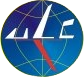 